Univerzitet u NišuFilozofski fakultetDepartman za anglistiku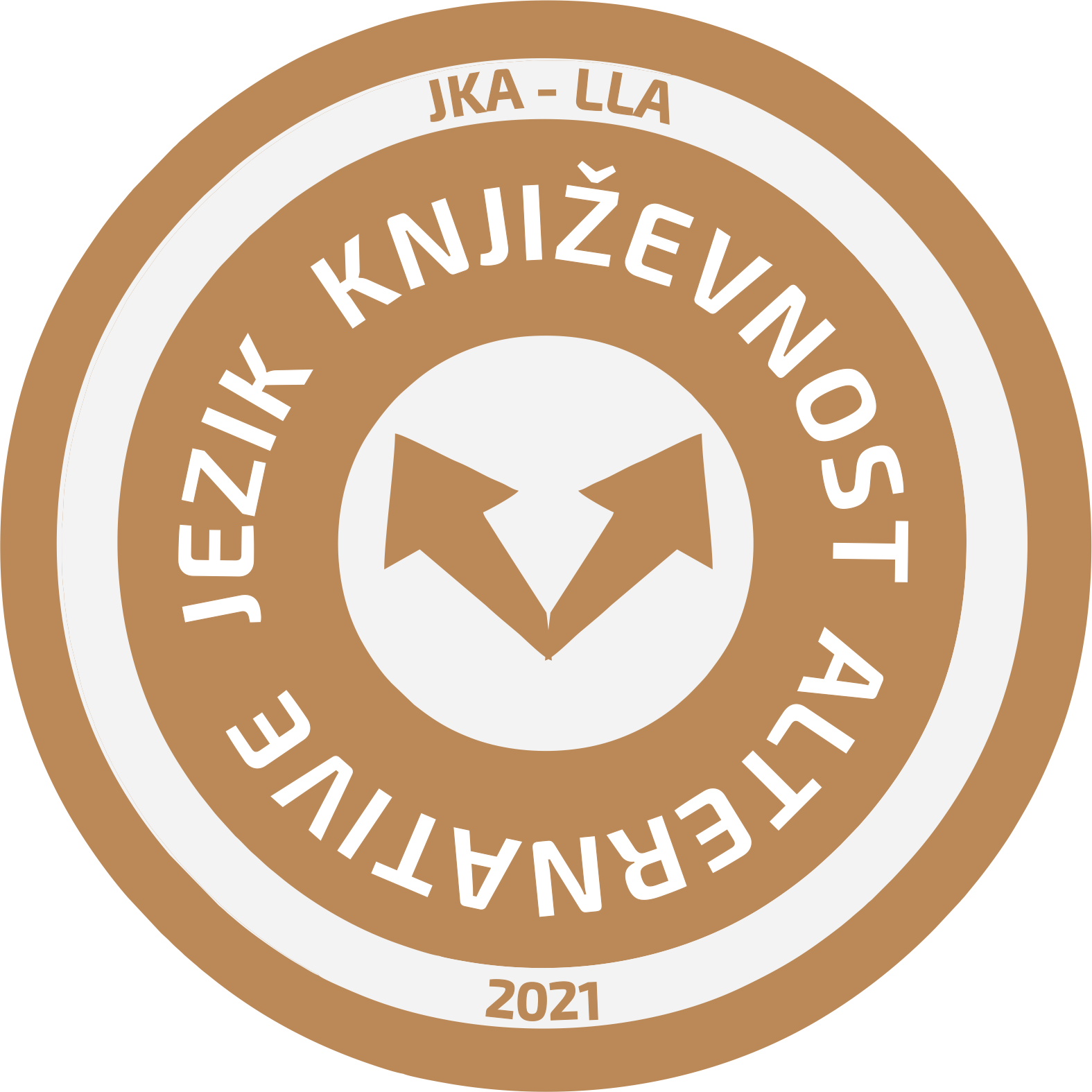 KonferencijaJEZIK, KNJIŽEVNOST, ALTERNATIVE15. i 16. april 2021. godineOBRAZAC ZA PRIJAVUMolimo vas da popunite sledeća polja i obrazac pošaljete na ovu imejl-adresu: llconference@filfak.ni.ac.rs Ime i prezimeimejladresa@imejladresa.com Fakultet/UniverzitetZvanjeNASLOV NASLOV NASLOV NASLOV NASLOVTEKST TEKST TEKST TEKST TEKST TEKST TEKST TEKST TEKST TEKST TEKST TEKST TEKST TEKST TEKST TEKST TEKST TEKST TEKST TEKST TEKST TEKST TEKST TEKST TEKST TEKST TEKST TEKST TEKST TEKST TEKST TEKST TEKST TEKST TEKST TEKST TEKST TEKST TEKST TEKST TEKST TEKST TEKST TEKST TEKST TEKST TEKST TEKST TEKST TEKST TEKST TEKST TEKST TEKST TEKST TEKST TEKST TEKST TEKST TEKST TEKST TEKST TEKST TEKST TEKST TEKST TEKST TEKST TEKST TEKST TEKST TEKST TEKST TEKST TEKST TEKST TEKST TEKST TEKST TEKST TEKST TEKST TEKST TEKST TEKST TEKST TEKST TEKST TEKST TEKST TEKST TEKST TEKST TEKST TEKST TEKST TEKST TEKST TEKST TEKST TEKST TEKST TEKST TEKST TEKST TEKST TEKST TEKST TEKST TEKST TEKST TEKST TEKST TEKST TEKST TEKST TEKST TEKST TEKST TEKST TEKST TEKST TEKST TEKST TEKST TEKST TEKST TEKST TEKST TEKST TEKST TEKST TEKST TEKST TEKST TEKST TEKST TEKST TEKST TEKST TEKST TEKST Ključne reči: Ključna reč, ključna reč, ključna reč, ključna reč, ključna reč.